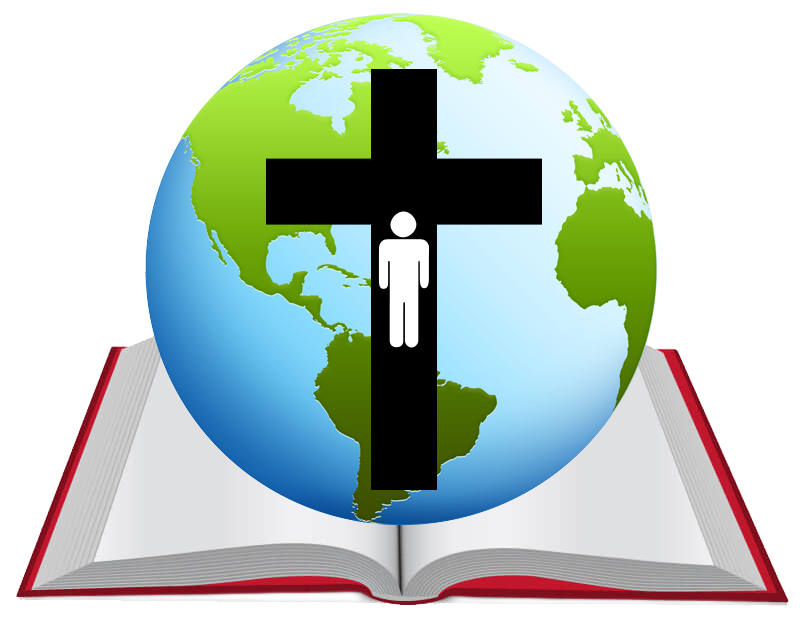 My StoryinHis StoryLearning to embody the gospel story